附件2：《获奖高校登记表》2024年易班优课高校美食文化图文课大赛校易班主管部门盖公章日期活动名称2024年易班优课高校美食文化图文课大赛2024年易班优课高校美食文化图文课大赛高校名称获奖名称及名次一、《优秀指导教师》姓名登记备注1：一张证书上的名字最多30个汉字，如人数多，请分成多张证书，并请高校排好序。备注2：相关领导或校易班负责老师，可以单人一张证书。证书1：姓名1、姓名2、姓名3、、、证书2：姓名10、姓名11、姓名12、、、一、《优秀指导教师》姓名登记备注1：一张证书上的名字最多30个汉字，如人数多，请分成多张证书，并请高校排好序。备注2：相关领导或校易班负责老师，可以单人一张证书。证书1：姓名1、姓名2、姓名3、、、证书2：姓名10、姓名11、姓名12、、、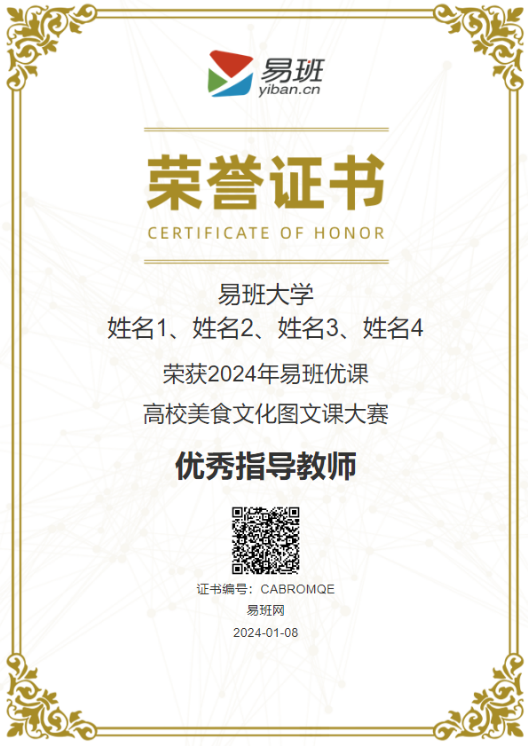 二、《优秀学生骨干》姓名登记备注1：一张证书上的名字最多30个汉字，如人数多，请分成多张证书，并请高校排好序。证书1：姓名1、姓名2、姓名3、、、证书2：姓名10、姓名11、姓名12、、、二、《优秀学生骨干》姓名登记备注1：一张证书上的名字最多30个汉字，如人数多，请分成多张证书，并请高校排好序。证书1：姓名1、姓名2、姓名3、、、证书2：姓名10、姓名11、姓名12、、、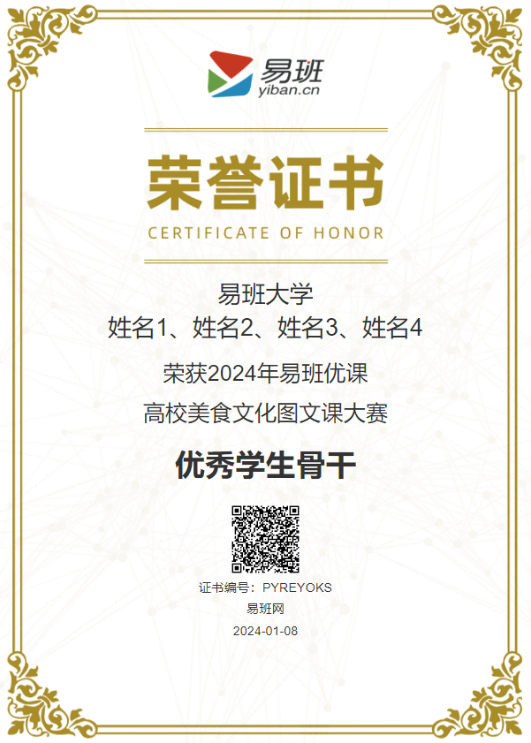 